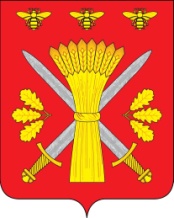 РОССИЙСКАЯ ФЕДЕРАЦИЯОРЛОВСКАЯ ОБЛАСТЬТРОСНЯНСКИЙ РАЙОННЫЙ СОВЕТ НАРОДНЫХ ДЕПУТАТОВРЕШЕНИЕ17 июня  2014 года                                                                                        № 295                      с.ТроснаПринято на двадцать  шестом заседаниирайонного Совета народных депутатовчетвертого созываО внесении изменений в решение Троснянского районного Совета народныхдепутатов «О  бюджете Троснянскогомуниципального района  на 2014 годи на плановый период 2015-2016 годов»Внести  в решение Троснянского районного Совета народных депутатов № 250 от 19 декабря 2013 года  «О  бюджете муниципального района  на 2014 год и на плановый период 2015-2016 годов» (в последней редакции решения РСНД № 274 от 30.05.2014 года) следующие изменения :1. Подпункты 1 и 2  пункта 1  изложить в следующей редакции :1)  общий объем  доходов  бюджета муниципального района в сумме     157353,6 тыс. рублей,     2) общий объем расходов бюджета муниципального района в сумме         158320,5 тыс. рублей.2. Подпункт 4 пункта 1 изложить в следующей редакции:прогнозируемый дефицит бюджета муниципального района 966,9 тыс. рублей в соответствии с приложением 1 к настоящему решению.3. в приложении 4в соответствии с приложением 2 к настоящему решению;4. в приложении 5 в соответствии с приложением 3 к настоящему решению;5. в приложении 6 в соответствии с приложением 4 к настоящему решению;6. в приложение 7 в соответствии с приложением 5 к настоящему решению;7. в приложении 14 в соответствии с приложением 6 к настоящему  решению;  8.распределить межбюджетные трансферты бюджетам поселений на выполнение передаваемых полномочий в соответствии с приложением 7 к настоящему решению;  2. Данное решение вступает в силу со дня  опубликования.Председатель районного Совета                                            Глава районанародных депутатов                                                     В. И. Миронов                                                 В. И. Миронов